I&R/VVL via POV
Vanaf zondag 4 oktober 2015 kunnen transportaanvragen (toestemmingen) en I&R meldingen niet meer worden geregistreerd bij de Gezondheidsdienst voor Dieren (I&RVL loket). Als NVV voorzitter roep ik u op om vanaf die datum uw I&R/VVL gegevens te registreren via pov.nl.

Misschien vraagt u zich af waarom ik, als NVV-voorzitter, u als NVV lid oproep om uw gegevens via pov.nl te melden. 

DGB is géén NVV
Dit komt omdat wij in de sector te maken hebben met twee meldingssystemen: pov.nl en De Groene Belangenbehartiger (DGB). DGB wordt door een aantal mensen nog steeds gezien als hét NVV-systeem. Dit is absoluut niet het geval.

In 2012 heeft NVV DGB verkocht aan het management van DGB. Door de verkoop kwam bij de NVV een eind aan de verwevenheid van commerciële en belangenbehartigende activiteiten. 

De NVV is hiermee teruggegaan naar haar kerntaak: het behartigen van uw belangen als varkenshouder. DGB richt zich uitsluitend op commerciële diensten zoals DGBenergie, IKB Nederland Varkens en DGBenchmark.

Niet commercieel
De POV zal zich in de toekomst absoluut niet richten op commerciële activiteiten zoals DGB destijds. POV is een zelfstandige organisatie en is geen dochteronderneming van NVV. POV is wel hét uitvoeringsorgaan voor de varkenshouderijsector in Nederland en vertegenwoordigt inmiddels 85% procent van de productie. 

POV dient uitsluitend het sectorbelang en heeft geen commercieel belang. Andere partijen die zich op dit terrein begeven, hebben uitsluitend commerciële belangen. 

I&R/VVL is dé basis voor alles wat we als sector organiseren. POV-leden kunnen de komende periode via pov.nl kosteloos I&R/VVL meldingen verrichten. 

De kosten worden ook niet op een andere manier op u verhaald. pov.nl ziet dit als haar eerste belangrijke taak. 

Ik roep u dus massaal op om uw I&R/VVL meldingen via pov.nl te doen vanwege hét sectorbelang en niet te melden via het andere systeem.

Alleen op deze manier komen we straks tot één krachtige uitvoeringsorganisatie voor de varkenshouderijsector in Nederland met de boer aan het roer.

Ingrid Jansen
Voorzitter NVV

Reageren?
i.jansen@nvv.nl
Twitter: @IngridJansen4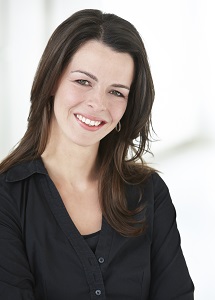 